DECLARACIÓN RESPONSABLE DE LA CREACIÓN DE EMPLEO CONDICIÓN DE ELEGIBILIDAD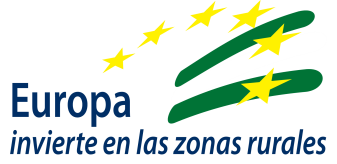 D/Dª. __________________________________________________, con DNI. ___________________, como representante legal de expediente de subvención, con domicilio fiscal ___________________________________________________, DE ___________________ (SEVILLA).Declaro bajo mi responsabilidad el compromiso y situación en la que se encuentra mi entidad sobre el empleo para el proyecto de subvención denominado _____________________________________________________________________ y nº de expediente __________________________________________.CREACIÓN DE EMPLEOY para que conste y surta los efectos oportunos, firmo la presente declaración responsable.En     ____________________, a ___  de _____________________  de 2023Fdo.: ___________________________________________Nº de empleos creados Sexo de la personas contratadasEdad de personas contratadasNº Personas contratadas con  discapacidad (Superior o igual al 33%)Nº personas paradas de larga duración con edad igual o superior a los 45 añosJornada laboral por cada puesto de trabajo creado (Completa/parcial): ________Horas semanales:Nº de empleos creados de forma indefinida Justificar las funciones a desarrollar dentro de la empresa por cada empleo creado:Justificar las funciones a desarrollar dentro de la empresa por cada empleo creado:Justificar las funciones a desarrollar dentro de la empresa por cada empleo creado: